Секция конференции:«Преподавание языков: цели, технологии, результаты»Тема выступления: НАРЕЧИЯ И СЛОВА КАТЕГОРИИ СОСТОЯНИЯ В СИСТЕМЕ ПРЕПОДАВАНИЯ РУССКОГО ЯЗЫКА В ШКОЛЕМетодика преподавания наречийВ школьной программе наречие изучается в 7 классе и является последней частью речи в ряду знаменательных слов. Учащимся известен уже определенный круг слов-наречий и их роль в предложении. Задача изучения данной грамматической категории в 7 классе выявить своеобразие наречия как части речи, определить его место в системе других частей речи, выяснить общие и специфические для наречия признаки в сравнении с ранее изученными частями речи.На изучение темы «Наречие» в программе отводится 22 часа и 5 часов на работу по развитию связной речи [1].Наречие – неизменяемая часть речи, что позволяет противопоставить эту категорию всем остальным знаменательным словам. В учебниках тема «Наречие» членится по параграфам на несколько частей, имеющих специфические учебные задачи. Прежде всего, у учащихся формируется представление о наречии как о своеобразной лексико-грамматической группе слов, в силу своего происхождения обычно соотносимых с другими знаменательными словами: прилагательными (по прежнему пути – по-прежнему любить чтение), существительными (в миг этот страшный – вмиг уснуть), глаголами (ревмя реветь), числительными (вдвое), местоимениями (по-моему).Наречие выступает как вторичное образование по отношению к основным частям речи, порождает трудности опознавания учащимися этой грамматической категории, поэтому семиклассники с самого начала вовлекаются в деятельность по узнаванию наречий в тексте. Сопоставляя предложения с наречиями и без них, учащиеся осмысляют роль наречий в высказывании, устанавливают их связи с другими словами и характер этих связей, определяют семантико-синтаксические функции наречных слов.Такая деятельность делает актуальной для учащихся выделение тех основных признаков наречия, которые составляют основу определения этой части речи, а именно: наречие, примыкая к глаголу, прилагательному, другому наречию, обозначает прежде всего признак действия, а также признак признака; в предложении выполняет функцию обстоятельства и отвечает на обстоятельственные вопросы: как? каким образом? в какой степени? где? когда? и т.д.; наречие не изменяется, т.е. не склоняется и не спрягается, не имеет никаких грамматических категорий (ни лица, ни числа, ни рода). Неизменяемость – главный морфологический признак наречия (исключение: формы сравнительной степени у слов, образованных от качественных прилагательных). Так как наречие – неизменяемая часть речи, у него нет и не может быть окончания. Опираясь на указанные признаки наречия как части речи, ученики выполняют данную в учебниках серию упражнений на опознавание наречий.Сопоставляя омонимичные словоформы, учащиеся убеждаются, что определить, к какой части речи относится то или иное слово, можно только в контексте (словосочетании или предложении). Так, слово ярко может выступать как краткое прилагательное среднего рода (Солнце ярко) и как наречие (Солнце ярко светит). Слово чудом может быть формой творительного падежа существительного чудо (Любоваться чудом природы), а может быть и наречием (Спастись чудом). В роли существительного с предлогом выступает сочетание в пору в предложении Это произошло в пору глубокой осени; при слиянии существительного с предлогом мы уже имеем дело с наречием (Пальто пришлось впору).Внимание учащихся обращается на то, что наречие утрачивает лексическое значение, свойственное соотносимой с ним словоформе имени существительного: слово (спастись) чудом семантически уже не связано с существительным чудо и имеет синонимический ряд «непонятно как», «по счастливой случайности». Так же и впору утратило значение «пора» (зимняя пора, пора молодости) и выражает лишь обстоятельный смысл «как раз», «тютелька в тютельку». Учет лексической семантики, прием подбора синонимов – надежный способ опознавания наречий. В помощь учебнику в рубрике «Возьмите на заметку» приводится разъяснение А. Н. Гвоздева.Можно воспользоваться примером В. В. Виноградова [2]. Сопоставляя конструкции делать зло – зло смеяться – лицо зло, где слово зло в первом случае является именем существительным, во втором – наречием, в третьем – кратким прилагательным, семиклассники убеждаются, что существительное зло может изменяться, например, по падежам: делать зло, не делать зла, бороться со злом и т.д. Краткое прилагательное зло тоже изменяться, например по родам (лицо зло, собака зла, он зол). Но невозможно представить сочетания слов, при которых могло бы измениться наречие: я смеюсь зло, он смеется зло, мы смеемся зло, ответить зло и т.д. Осознав все эти особенности (семантические, синтаксические и морфологические), взятые в совокупности, учащиеся воспринимают наречие как самостоятельную часть речи, противостоящую всем остальным.Приемам разграничения наречий и других созвучных с ними словоформ в учебнике уделяется много внимания потому, что если наречие как часть речи не будет опознаваться учащимися достаточно хорошо, то не удастся ни обогатить речь учащихся наречиями, ни сформировать на должном уровне навыки правописания этой группы слов. Поэтому на первые занятия отводится три часа и предусматривается даже специальная контрольная работа на опознавание наречий (см. приложение).Еще одна особенность наречия – «живописать» глагол – поясняется на определенном (лучше художественном) тексте, например таком:А ночью лес принял неописуемо жуткий, сказочный вид: стена его выросла выше, и в глубине ее, между черных стволов, безумно заметались, запрыгали красные мохнатые звери.Бесшумно разнообразно струились фигуры огня между черных стволов, и была неутомима пляска этих фигур. (М. Горький.)Учащиеся видят, что в данном тексте одно из наречий определяет прилагательное, другое определяет наречие и три наречия определяют глагол. Это закономерно: наречие хотя и может относиться к различным самостоятельным словам, но чаще всего (до 60 % употребления) поясняет глагол.Постепенно расширяя свои синтаксические функции, наречие стало примыкать и к причастиям (широко шагающий), и к деепричастиям (неуклюже подпрыгивая), и к числительным (почти двадцать), и даже к именам существительным в конструкциях типа кофе по-турецки, школа напротив, бег взапуски, совсем молодец, где наречие обозначает уже признак предмета.Конструкции, когда наречие примыкает к имени существительному, характеризуются тем, что в языке нет синонимичного наречию прилагательного выполняет наречие. Подчеркивая эту любопытную особенность, некоторые ученые склонны даже квалифицировать наречия в таких словосочетаниях («сущ. + нареч.»), как «несклоняемые прилагательные»: «От наречий как части речи нужно отличать несклоняемые прилагательные, т.е. слова, обозначающие признак предмета (а не признак действия или другого признака) и сочетающиеся с существительными: глаза навыкате, яйцо всмятку [11].В учебнике принята традиционная для русистики точка зрения на анализируемые словосочетания: примыкающие к имени существительному неизменяемые слова (шапка набекрень, яйцо вкрутую, волосы ежиком и подобные) рассматриваются как наречия. В центре же внимания, конечно, находятся типичные для наречия значения признака действия и признака признака, реализуемые через словосочетания «нареч. + глаг.», «нареч. + нареч.», «нареч. + прил.», «нареч. + прич.» [6].Не изучается в полном объеме роль наречий в предложении, поскольку учащиеся еще не имеют для этого необходимой синтаксической подготовки.Основное внимание направляется на наиболее типичные, характерные для наречий синтаксические функции: наречие, примыкая к глаголу, обычно вступает в роли различных обстоятельств (ярко светит солнце, группа передвигалась пешком, тучи сплошь затянули небо, отряд выступил ночью, всюду идет стройка и т.д.).Вопросы субстантивации, когда наречие выступает в роли подлежащего (И вот наступило завтра) или дополнения (Узники ненавидели тягостное завтра), рассматриваются в 8 классе при изучении способов выражения членов предложения.Тогда же рассматриваются и случаи употребления наречий в роли сказуемых типа Школа наша напротив, а также в роли несогласованных определений (Он любил чтение наизусть, носил брюки навыпуск). Таким образом, в VII классе учащиеся должны знать, что наречия обычно поясняют глагол или признак и в предложении являются обстоятельством.Второй шаг в изучении темы - знакомство учащихся с разрядами наречий по значению. Если наречия опознаются учащимися, то эта вторая задача будет решаться вполне успешно. Как известно, научная грамматика по значению и грамматическим особенностям все наречия распределяет на определительные и обстоятельственные. Внутри первой группы выделяются качественные наречия (великолепно рисовать) и наречия меры и степени, количественных оттенков (ярко пламенеющий закат).Вторая группа объединяет слова, имеющие различные обстоятельственные значения (приехал вчера, прочитал второпях и др.).В школьной традиции не дается деления наречий на две группы: все наречия по значению просто делятся на наречия образа действия (радостно, волнующе, босиком, пешком), меры и степени (очень, весьма, надвое, немного), места (никуда, где, вдаль, кругом), времени (днем, спозаранку, тогда, потом), причины (со зла, сгоряча, сослепу, сдуру, второпях), цели (назло, нарочно, зачем). Наречий причины и цели очень мало, но они довольно частотны в речевом употреблении.В центре внимания, следовательно, находятся обозначенные в учебнике разряды наречий, традиционно выделяемые в школьном преподавании. При этом следует учитывать, что известную трудность для учащихся представляют наречия меры и степени: вопросы к этим наречиям звучат необычно для учащихся (в какой степени? как (долго)? - невыносимо долго; насколько (быстрее)? - вдвое быстрее), и дети не умеют их ставить. Труднее других осознаются семиклассниками также наречия причины и цели.Следующий этап - осознание процессов словообразования наречий - позволяет закрепить уже приобретенные учащимися сведения и углубить имеющиеся представления об этой интересной развивающейся части речи.Характеристика возможной организации процесса обучения по теме «Словообразование наречий» изложена в главе «Морфемика и словообразование». Однако хочется прояснить некоторые моменты, важные для формирования общего понятия «наречие».1. Уясняя словообразование наречий, учащиеся закрепляют, совершенствуют способность опознавать эту часть речи в контексте и одновременно получают своеобразную подготовку в осмыслении правописания наречий.Сведения о том, что среди наречий выделяется «старинная» группа слов, не имеющая живых связей с другими словами современного русского языка, позволяют выделить эти слова, лучше осмыслить их значение и запомнить правописание. Это не только не вызывающие трудностей при письме наречия типа здесь, теперь, там, туда, оттуда, но и такие слова, как невдомек, насмарку, дотла, с панталыку, с кондачка, набекрень, опрометью, невзначай, врасплох, впросак и подобные. Эти слова, проясняющие свое значение лишь при этимологическом изыскании, могут быть предложены для заучивания при изучении словообразования наречий.2. Отличительная черта наречий состоит в том, что они сохраняют живые связи со словами других частей речи, и класс наречий постоянно пополняется за счет, главным образом, прилагательных и существительных.Учащиеся еще и еще раз убеждаются, что, образуясь от всех знаменательных слов русского языка, наречие утрачивает категории рода, числа, падежа, времени, вида, залога, которые были свойственны тем словам, от которых то или иное наречие образовалось. Наречие теряет способность иметь при себе согласуемые и управляемые слова. Затемняется морфологический состав слова; от которого образовалось наречие, так как бывшие приставки, окончания проступают слабо в общем значении слова и даже вовсе перестают ощущаться (даром, совсем). При этом могут существенно расходиться лексические значения наречия и слова, от которого это наречие образовалось (говорить начистоту - обратить внимание на чистоту помещения).Все эти изменения могут быть выражены ярче или слабее в зависимости от того, каким путем возникло наречие: с помощью особых словообразовательных морфем (суффиксов и приставок) или путем перехода в наречия разных форм других частей речи (адвербиализация). Если наречие возникло в результате перехода какой-либо формы другой части речи в наречие, то обычно лексические значения одного и другого слова расходятся довольно ощутимо: «существительные теряют свое предметное значение; например, наречия капельку, смерть в предложениях Капельку простудился, Смерть люблю театр обозначают только меру (капельку - чуть-чуть, смерть - очень) и не имеют предметного значения.Но наречия возникают и с помощью морфем, совпадающих по звучанию с той или иной частью слова, от которого данное наречие образовалось: прекрасно (суффикс -о совпадает с окончанием кратких прилагательных среднего рода), по-новому (приставка по- и суффикс -ому совпадают с предлогом по и окончанием -ому, образующими форму дательного падежа имен прилагательных). Подобные слова как наречия проявляются лишь в контексте.Таким образом, характеризуя ту или иную лексико-морфологическую группу, необходимо подчеркивать способы образования входящих в нее наречий, поскольку эти способы накладывают известный отпечаток на семантические и морфологические особенности образуемых слов, на их правописание.Все предшествующие этапы обучения готовят учащихся к овладению нормами правописания наречий. Орфография наречий представляет собой пеструю картину, включая многие ранее изученные правила и специфические для наречий нормы правописания. Приходится работать сразу со всеми орфограммами, однако акцент делается на специфично наречные написания, т. е. на правила слитно-дефисно-раздельного письма; на написание наречий как самостоятельных слов в отличие от существующих сходных словоформ других частей речи. Поэтому, прежде чем решать вопросы собственно орфографические, каждый раз приходится обращаться к грамматике, определяя принадлежность слова к части речи (наречие или не наречие). А решить этот вопрос, как известно, бывает не всегда просто, поскольку в процессе развития языка постоянно возникает множество переходных форм.Тренируя учащихся в умении отличать наречия от похожих предложно-падежных сочетаний, учитель подбирает примеры, позволяющие противопоставить наречия не только по написанию (слитно-раздельно), но и по значению: вначале (сперва) - в начале, вовремя (как раз) - во время, наголову (окончательно) - на голову, совсем (окончательно) - со всем, затем (потом) - за тем и т. д.Таким образом, на первых уроках, когда учащиеся должны «почувствовать наречие», не следует давать дефисных и раздельных написаний, а также наречий, по своему лексическому значению близких к предложно-падежным образованиям (вдаль - в даль моря, кверху – к верху мачты).Когда же усвоены отличительные признаки наречия как части речи, разряды наречий по значению и дано общее представление о способах образования наречий, учащиеся приступают к освоению правописания второй группы наречий, имеющих полуслитное написание. От только что изученных слитно пишущихся наречий группа полуслитных написаний отличается тем, что эти наречия по своему смыслу близки соответствующим предложно-падежным формам: поступить по-нашему - по нашему мнению, идти по-медвежьи - по медвежьим следам.Через дефис пишется сравнительно небольшая группа наречий с приставкой по-, если эти наречия оканчиваются на -ому (-ему) или -и (-ски, -цки, -ьи):-ому (-ему) по-новому, по-моему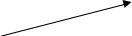 по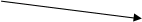 -и (-ски, -яки, -ьи) по-дружески, по-медвежьиКогда общие закономерности написания наречий поняты учащимися, можно переходить ко второму этапу обучения - изучению частных орфографических правил. Некоторые из этих правил уже известны семиклассникам по другим частям речи: употребление букв о - е, ь после шипящих в конце слов (хорошо - певуче, вскачь); слитное или раздельное написание не с наречиями на -о (-е): нехорошо (плохо) - не хорошо, а дурно; написания типа еле-еле, чуть-чуть, крепко-накрепко. В учебнике тренировочный материал дается в обобщенном виде применительно к разным частям речи, а не только к наречию.Трудным для усвоения является правописание нн и н в наречиях на -о (-е), так как применение правила связано со сложным грамматическим анализом. Формулировка правила проста: «В наречиях перед суффиксами -о (-е) пишется нн, если эти наречия образованы от прилагательных с двумя н, и пишется одно н, если наречия образованы от прилагательных с одним н». Но ученику, во-первых, бывает трудно отличить наречие от краткой формы причастия (маленький отряд действовал организованно - организовано новое предприятие), во-вторых, нелегко решить, сколько н пишется в самом прилагательном, которое может быть и отпричастного происхождения (испуганный, но путаный). Умению провести этот грамматический анализ и приходится учить в первую очередь.Краткая форма причастия от наречия отличается прежде всего синтаксически: причастие выступает в роли сказуемого, наречие - в роли обстоятельства (см. ранее приведенный пример). К сожалению, как уже отмечалось, учащиеся не изучали в требуемом объеме синтаксис. Поэтому, чтобы облегчить процесс усвоения правила, предлагаются упражнения, рассчитанные на противопоставление значений одинаково звучащих слов (на предыдущих уроках учащиеся выполняли подобные работы): организовано (кто-то организовал новое предприятие - действовать (как?) организованно, т. е. сообща. В первом случае перед нами глагольная форма, краткое причастие, во втором - наречие, дающее действию качественную оценку.Что касается правописания наречий типа огненно горело солнце, сонно плещется вода, торжественно звучат слова, искренне говорить, то здесь для учащихся нет особенных трудностей: правила написания опираются на известные им понятия.Наконец, правописание других наречий, образованных от имен прилагательных с предлогами, при достаточном количестве тренировочных работ усваивается довольно легко, поскольку эти наречия, как правило, не имеют звуко-буквенных параллелей в современном русском языке. Очень полезен в данном случае выборочный диктант. Учитель читает предложения, а учащиеся выписывают наречия только «на правило», распределяя их по группам: наречия на -о (с приставками в-, на-, за-), наречия на -а (с приставками с-, из-, до-) и прочие наречия: на -у (сослепу, сдуру, смолоду), на -е (вдалеке, вскоре, вчерне). Предложения могут быть взяты и из упражнений учебника, и из любого сборника диктантов.Обратим внимание еще на несколько правил.Во первых, необходимо остановиться на правописании наречий, соотносимых с предложно-падежными формами имен существительных типа в верх дома - вверх, в даль степи - вдаль, которые по своему лексическому значению не противопоставлены именам существительным.Подобные написания в силу семантической близости соотносимых частей речи гораздо труднее усваиваются учащимися, чем противопоставленные по смыслу пары типа набегаться вволю (сколько хочешь) - вволю верилось с трудом; вмиг (сразу, мгновенно) - в миг удачи и т. д.При решении вопросов написания форм типа (в) глубь, (в) низ, (с) верху на первый план выдвигается уже не разница в значении слов и даже не решение вопроса о том, каким членом предложения являются противопоставляемые слова или сочетания слов (во всех случаях ставятся одинаковые обстоятельственные вопросы), а все внимание обращается на наличие зависимых слов.Немалую группу составляют переходные словоформы, находящиеся в процессе «онаречивания»: на лету, в шутку, на ходу и т. д. Такие написания (список их дается в учебнике) заучиваются наизусть, и, конечно, надо всячески поощрять обращение учащихся к словарю, когда приходится употреблять при письме наречия.Во-вторых, уделяется внимание и местоименным наречиям (термин «местоименные» не вводится) с приставками не-, ни-.Большее число этих слов составляют группу отрицательных наречий, отдельные слова (несколько, некуда) являются неопределенными наречиями. В основном же неопределенные наречия образуются с помощью морфем -то, -нибудь, -либо, кое-, которые, как учащиеся уже знают, присоединяются с помощью черточки: куда-нибудь, откуда-либо, где-то, кое-где. Нужно подчеркнуть, что наречия нéоткуда и ниоткýда пишутся в одно слово. [6: 59]Изучая разряды наречий, учащиеся имеют возможность наблюдать образность качественных наречий (чайка роскошно купалась в лучах солнца, таинственно мерцали звезды, по-кошачьи ловко двигаться), выступающих как эпитеты и художественные сравнения; точность, «мыслеемкость» обстоятельственных слов и наречий степени (интенсивность признака): страшно исхудавший, чересчур доверчивый, всегда веселый, рассердить умышленно, расстроиться поневоле.Наконец, несколько слов о необходимости текущего контроля за усвоением темы учащимися. Кроме этапных контрольных работ (№ 8, 9), проверяющих способность опознавать наречия и грамотно их писать, учебник содержит немало упражнений контролирующего характера по ходу изучения материала: это и узнавание наречий в тексте, и владение способом определения наречия как части речи, и специальные вопросы и задания под рубрикой «Проверьте себя», и задания по морфологическому разбору наречия, и контроль за умением разобрать наречие по составу - выделить слогообразующие морфемы - составить словообразовательную цепочку, и задачи употребления наречия в речи, и, конечно, контроль за правописанием наречий.Методика преподавания слов категории состоянияВ 7 классе учащиеся знакомятся с категорией состояния как частью речи. Семиклассники еще не изучали односоставных предложений, и поэтому на данном этапе обучения невозможно в полном объеме дать представление об этой группе слов и свойственных им синтаксических функциях (безличные предл.). На изучение данной темы отводится примерно 4 часа плюс 2 часа развития речи.Знакомство с этой группой слов можно начать с сопоставления предложений со словом тихо, которое в одном случае обозначает признак действия (ответили как? Тихо), примыкает к глаголу, является обстоятельством. В другом предложении это слово обозначает состояние окружающей среды (природы), синтаксически независимо, является сказуемым. Углублять представление о категории состояния можно расширяя примеры, чтоб учащиеся увидели, что слова категории состояния выражают не только состояние природы, но и человека, с разным значением: состояние природы, живых существ, эмоциональное и интеллектуальное состояние человека, оценка положения, ситуации; пространственные и временные отношения (типа поздно, долго, близко, глубоко).Особую группу категории состояния представляют слова со значением возможности (невозможности), долженствования, необходимости: можно, нельзя, возможно, должно, надобно, надо, нужно, необходимо и др. К этим словам обычно примыкают глаголы в неопределенной форме. Целесообразно познакомить детей со словами категории состояния, образованными от существительных: грех, пора, время, крышка, конец, жаль и др. (Шутить не время. Мне лень вставать). В отличие от исходных существительных, слова категории состояния не изменяются.Что же следует учесть при изучении данной категории слов? Прежде всего, научить учащихся отличать слова категории состояния от кратких прилагательных и наречий.Безлично-предикативные слова характеризуются единым значением – выражением состояния или его оценки. Это может быть состояние живых существ, психическое или физическое, состояние природы и окружающей среды, состояние с модальной окраской, оценка состояния с точки зрения морально-этической, с точки зрения протяженности во времени, пространстве и т.д. Состояние, выраженное данной категорией слов, мыслится только безлично: Ребенку больно (ср. Ребенок болеет или Ребенок болен).В процессе обучения учащихся следует заострить внимание на морфологических признаках категории состояния, знание которых позволит им безошибочно различать эту группу слов от других частей речи.Морфологические признаки категории состояния следующие:1. Отсутствие форм склонения и спряжения, т.е. неизменяемость.2. Наличие суффикса –о у слов, образованных от имен прилагательных и наречий (холодно, обидно, видно, нужно).3. Способность выражать значение времени, передаваемого связкой, с которой сочетаются безлично-предикативные слова (грустно, было грустно, будет грустно). Отсутствие связки служит показателем настоящего времени.4. Сохранение форм сравнения словами на –о, образованными от кратких имен прилагательных и наречий. (Было тепло – станет теплее).5. Соотносительность с теми частями речи, от которых произошла данная категория слов: грустно соотносится со словом грустный, тепло – с теплый. Однако этот признак свойствен не всем безлично-предикативным словам. Например, совестно в современном русском языке не соотносится со словом совестный. Можно не соотносится с можный.Наиболее четки и определенны синтаксические признаки категории состояния.1. Существенный признак этих слов – синтаксическая функция сказуемого в безличном предложении в сочетании с инфинитивом или без него.2. Безлично-предикативные слова не согласуются и не управляются, они могут сочетаться со связкой отвлеченной или полуотвлеченной (быть, становиться, делаться), выражающей время и наклонение.3. Категории состояния способны распространяться формами имен существительных и местоимением в дательном падеже без предлога и в родительном и предложном с предлогами, т. е. управлять данными формами. Например, Мне больно твои упреки слушать (Л.); Вам может быть скучно у меня, а я душевно рад (Писем.); На дворе было темно, хоть глаз выколи (Л.).Кроме того, при безлично-предикативных словах част в употреблении зависимый инфинитив (Снег на прощание с землей переливал такими алмазами, что больно глядеть (Ч.); Но эти три березы при жизни никому нельзя отдать (Сим.).)4. В отличие от наречий и прилагательных слова категории состояния никаких слов не определяют. Ср., например, Она смотрела грустно (наречие определяет глагол) – Ее лицо было грустно (краткое прилагательное, определяет имя существительное) – Ей было грустно (безлично-предикативное слово). Таким образом, слова категории состояния выделяются в особую лексико-грамматическую группу на основании семантических, морфологических и синтаксических признаков [10: 358-360].